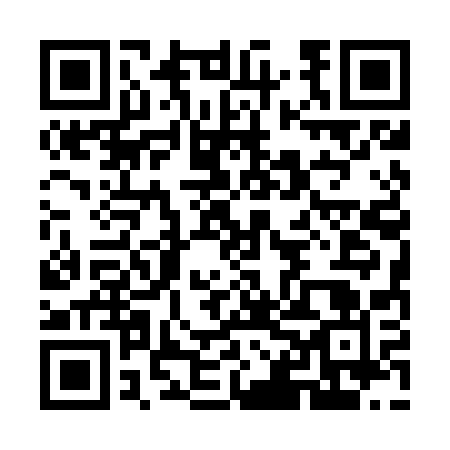 Ramadan times for Widziensko, PolandMon 11 Mar 2024 - Wed 10 Apr 2024High Latitude Method: Angle Based RulePrayer Calculation Method: Muslim World LeagueAsar Calculation Method: HanafiPrayer times provided by https://www.salahtimes.comDateDayFajrSuhurSunriseDhuhrAsrIftarMaghribIsha11Mon4:274:276:2512:114:005:585:587:4912Tue4:244:246:2212:114:026:006:007:5113Wed4:224:226:2012:104:036:026:027:5314Thu4:194:196:1712:104:056:046:047:5515Fri4:164:166:1512:104:066:066:067:5716Sat4:144:146:1212:104:086:086:087:5917Sun4:114:116:1012:094:096:106:108:0218Mon4:084:086:0812:094:116:116:118:0419Tue4:054:056:0512:094:126:136:138:0620Wed4:034:036:0312:084:146:156:158:0821Thu4:004:006:0012:084:156:176:178:1022Fri3:573:575:5812:084:176:196:198:1223Sat3:543:545:5512:074:186:216:218:1524Sun3:513:515:5312:074:206:236:238:1725Mon3:483:485:5012:074:216:246:248:1926Tue3:453:455:4812:074:236:266:268:2127Wed3:423:425:4612:064:246:286:288:2428Thu3:393:395:4312:064:256:306:308:2629Fri3:363:365:4112:064:276:326:328:2930Sat3:333:335:3812:054:286:346:348:3131Sun4:304:306:361:055:297:357:359:331Mon4:274:276:331:055:317:377:379:362Tue4:244:246:311:045:327:397:399:383Wed4:214:216:281:045:347:417:419:414Thu4:184:186:261:045:357:437:439:435Fri4:144:146:241:045:367:457:459:466Sat4:114:116:211:035:387:467:469:487Sun4:084:086:191:035:397:487:489:518Mon4:054:056:161:035:407:507:509:549Tue4:014:016:141:025:417:527:529:5610Wed3:583:586:121:025:437:547:549:59